2023 Winter Wonder Topic Areas 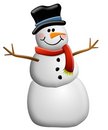 CHSAA rules and event descriptions will be used for CHSAA events.  NSDA Congressional Debate rules will be used for Congressional Debate.Congressional DebateThe Congressional Debate Dockets have been posted at www.speechwire.com on the Files for Download tab. The Docket order is set for each session.Congress will have three rounds or sessions and a finals round or session. There will be a new PO for each session.Precedence will start over for each session.We will use direct questioning during congress.Extemporaneous Speaking Topic AreasWe will use the NSDA cross-examination format with a 2-minute questioning period in the final rounds of National and International Extemporaneous Speaking. We will draw in 8 minute intervals during prelims and 12 minute intervals during finals.NationalRound 1 - Energy & EnvironmentRound 2 - U.S. Foreign PolicyRound 3 - CongressFinals - Constitutional IssuesInternationalRound 1 - EuropeRound 2 - Middle EastRound 3 - AfricaFinals - International Environmental IssuesImpromptu Topic AreasStudents will draw 3 topics and choose one. They will have 5 minutes to prepare a 3-5 minute speech. Complete rules and instructions can be found on the ballot posted on Speechwire and used during the tournament.Round 1 - 1990s Song LyricsRound 2 - "It Happened in December" (December Anniversaries)Round 3 - Benjamin Franklin QuotesFinals - Wit & Wisdom of Bumper StickersImprovisational Pairs Topic AreasStudents will draw 3 topics and choose one.  They will have 10 minutes to prepare a performance that is a maximum of 7 minutes with a 30-second grace period. Complete rules and instructions can be found on the ballot posted on Speechwire and used during the tournament.Round 1 - Unusual Job Interviews (e.g. Interview to be a monster hunter)Round 2 - Unusual Investigations (e.g., Investigating a show dog "dog-napping")Round 3 - Ghost Stories (e.g., Ghost appears at a speech tournament)Finals - Fairy Tale Mash-Ups (e.g., Aladdin & Snow White Mash-Up)Lincoln-Douglas Debate – 2023 November-December TopicResolved: The United States ought to prohibit the extraction of fossil fuels from federal public lands and waters.Public Forum Debate – 2023 November-December Topic AreaResolved: The United States federal government should forgive all federal student loan debt.Policy Debate – 2023-2024 TopicResolved: The United States federal government should substantially increase fiscal redistribution in the United States by adopting a federal jobs guarantee, expanding Social Security, and/or providing a basic income.Varsity CX Debate is open to all CX debate teams.  JV CX debate is limited to freshman and sophomore CX debaters or students in their first year of competition.  In JV CX, no Kritiks or counterplans are allowed.In JV CX, we will employ the NFHS Novice case limits, meaning that all teams should limit themselves to these case areas. Novice Case Limits for the 2022-2023 Policy Debate TopicBasic Income: Universal Basic IncomeBasic Income: Basic Income for Persons at or near the Poverty LevelFederal Jobs Guarantee: Green New DealSocial Security: Medicare for All